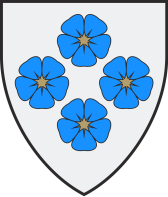 MULGI VALLAVALITSUSPROTOKOLLUue-Kariste	01.11.2022Mulgi valla haridus- ja kultuurikomisjoni koosolekKoosoleku juhataja: Taevo Viitas Protokollija: Deily TatarOsalesid: Taevo Viitas, Deily Tatar, Laine Pedaja, Jüri Patune, Ürjo Mälksoo, Evija Pärn, Reet Joosing, Kai KannistuPuudusid: Ilmar PärnKutsutud külaline: Ivi AlpPÄEVAKORD:Ivi Alp tutvustab Uue-Kariste rahvamaja.Mulgi valla aasta kultuurivaldkonna tunnustamise statuut2.1  Lisada juurde seletuskiri volikogu liikmetele.2.2 Muuta statuudis „Aasta kultuuritegija“ – Lisada juurde, et aasta kultuuritegija võib olla kollektiiv, eemaldada rahaline stipendium.      Muuta statuudis „ Aasta kultuuritegija“ – Lisada juurde, et toetajaid võib olla mitu.Mulgi valla arengukava.3.1 Arengukava tegevuskavas (6.) on kirjas, et Abja Gümnaasiumi vana osa renoveeritakse, kuid Mulgi valla strateegilised eesmärgid ja tegevus (4.1.2) see puudub.3.2 Järgmine haridus- ja kultuurikomisjon toimub Abja Gümnaasiumis, et tutvuda olukorraga.3.3 Noorsootöö parendustegevused siduda ametikohaga mitte isikuliselt (Noorsootöö kvaliteedihindamine)Noorte laulu- ja tantsupidu.4.1 Säilitada eelarvetes vajalikud ressursid laulu-ja tantsupeo protsessis osalemiseks.Taevo Viitas								Deily TatarHaridus- ja kultuurikomisjoni esimees 				Protokollija